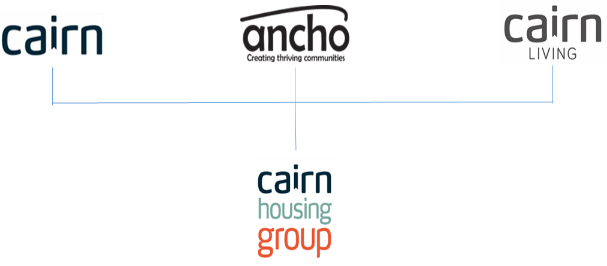 Job Description1.	JOB DETAILS	Job Title:	Housing Service Assistant			Location:    Bellshill/Inverness	Team/Directorate: Customer Services							Responsible To:	Housing Officer		Responsible For:	NA2.	JOB PURPOSE	To provide high quality and customer focused service that covers all aspects of the 	tenancy and support to the customer. To provide an efficient and effective support and administration service to the 	tenancy service team and the wider Cairn Group.3.	KEY RESULT AREAS/PRINCIPLE DUTIES AND RESPONSIBILITIESProcess and administer relevant activities to ensure that we maintain excellent customer service.Responsible for processing housing applications and garage applications and maintain waiting lists in line with Cairn procedures and SLA’s.Assist the housing officers to identify prospective tenants and allocate properties within given timescales.Assist the housing officers in the prevention or recovery of current and former tenant rent arrears to maximise income and reduce rent arrears.Assisting with the allocation of low demand properties to reduce void rent loss.Deliver services to meet our agreed KPI’s and SLA’s and legislative requirements.Perform effective data management to enable accurate reporting and monitoring.Provide first line basic advice on all tenancy related queries  to ensure a consistent service.Contribute to the effective partnership working across the group to ensure collaborative working and consistency of service. Support Contact Centre colleagues during busy periods to ensure customers receive a consistently high level of customer service. Undertake administrative duties to support the team and wider organisation.3.2   Key Performance IndicatorsVoidsIncome collectionCustomer satisfactionValue for moneyTenancy sustainmentLearnpro modulesCornerstone3.3 Key Contacts – Internal & ExternalInternal staffCairn housing GroupLocal authoritiesRSL’sNew /Existing/ and former tenantsTenant advocates/representativeContractorsVisitors to the officeThird sectorSupport agencies3.4	Health & SafetyEnsure that Health and Safety guidelines and fire regulations are strictly adhered toComply with safe working practices as defined by Cairn Housing GroupComplete online training as and when required Take reasonable care for your own health and safety and that of others who may be affected by acts or omissions at workReport any accidents, incidents or near misses as soon as reasonably practicable.3.5 	GeneralBe aware of and adhere to Cairn Housing Group policies at all timesTake part in progress/performance reviews throughout the yearCooperate with other Cairn Housing Group departmentsAttend training courses and complete online training modules as required to meet the requirements of the postTake responsibility for own personal development, seeking out opportunities to learn new skillsUndertake any other duties as requested by management which are reasonably deemed to be within the scope of the role3.6 		OtherApply the Cairn Housing Group values and behaviours to every aspect of the role at all timesPromote and maintain the brand standards of Cairn Housing GroupJOB TITLEPerson SpecificationJob Description and Person Specification Agreement:The above job description is not exhaustive but an indication of the duties the post holder may undertake and will be subject to review.Post Holders Signature:					Date: Managers Signature:						Date:CRITERIAESSENTIALDESIRABLEQualifications and specific training1-2 Years’ experience in a similar environment CIH level 2 or equivalent housing related qualificationExperience1-2 Years’ experience in a similar environmentDemonstrable experience of administration dutiesDemonstrable experience of communicating  with customers over the phone, face to face and in writingDemonstrable experience of providing an excellent customer serviceExperience of Housing Sector and areas of housing legislationKnowledgeDetailed understanding of the customer service environment.Detailed understanding of housing practice and legislationDetailed understanding  in computer literacyAn understanding  in housing management systems such as Capita, CXM, Pimms, EpixTo have an understanding of housing association.SkillsDeveloped knowledge of I.TDeveloped listening skills through working in a customer service environment.Developed skills to prioritise workloads efficiently and effectively and reprioritise if required within set deadlines.Developed self-discipline to be able to work efficiently within a team or work under own initiative.Developed skills in verbal and written communications for a wide range of audiences. Developed literacy and numeracy skillsDeveloped skill to pay attention to details and accuracyUnderstand current legislation in the housing sector and welfare reformPersonal attributesAmbitious Compliant Ability to Delegate courteousEmpathetic Innovative. Maintains IntegritymotivatedListener Communicate effectivelyRespectfulpolite Team player. Willing. AccountabilityWillingness to undertake continuous learning and professional developmentAdditional requirementsTo be able to work in a busy and changing environment. There may be some travel between offices Additional hours may be workedFlexibility to work in other departments